Козленя Г.Г.Учитель географии МКОУ СОШ с.Ленинское, ЕАОЗав. РМКСлайд 1.ФГОС по географии – новые требования  к результатам обученияНовый 2011 - 2012 учебный год начался в условиях введения Федерального Государственного Образовательного Стандарта ( ФГОС) в начальное образование, который должен обеспечивать развитие системы образования в условиях быстро меняющейся образовательной среды.Слайд 2.  Требования к  результатам обучения по новым ФГОС - «раскрывать возможности» учеников через формирование универсальных учебных действий (УУД), развитие ключевых и предметных компетенций на основе системно-деятельностного подхода – вот  основная задача школьного учителя. Слайд 3.Отражая смену ценностных установок образования - от освоения предметов к развитию личности, цели образования определяются через систему ценностных ориентиров, при этом воспитание личности ребенка прописывается как его важнейшая составная часть и личностный результат. Слайд 4.Среди главных отличий нового стандарта от прежнего можно назвать следующие: 
1) содержание предмета определяется так называемым Фундаментальным ядром, представляющим из себя систему ключевых понятий географической картины мира; 
2) выделены предметные, надпредметные  (метапредметные)  и личностные  требования к результатам обучения; 
3) большое внимание уделено условиям, в которых протекает образователь-ный процесс; 
4) в базисный учебный план включен раздел  «Внеучебная работа», на которую отводится по 10 часов в каждом классе.Учитель географии в своей работе использует авторскую программу той линии УМК, по которой работает. Авторские рабочие программы составляются авторами учебников на основе Фундаментального ядра содержания и на основе Примерной программы.Среди результатов освоения этих программ должны быть выделены проверяемые на итоговой аттестации предметные и метапредметные результаты, и  личностные, обобщённая оценка которых осуществляется в ходе различных мониторинговых исследований. Все результаты задаются в деятельностной форме, т.е. конкретизированы до уровня учебных действий.Слайд 5. Разработаны методические рекомендации ко всем курсам географии, в которых:четко определены ведущие содержательные идеи и задачи конкретного урока, выделены ожидаемые результаты обучения с точки зрения формирования и развития предметных и метапредметных умений, прописаны в каждой теме рекомендуемые практические работы и элементы содержания, проверяемые заданиями ЕГЭ.Основная цель общего среднего образования в России (согласно стратегии модернизации содержания общего образования) – подготовка разносторонне развитой личности гражданина, ориентирующейся в традициях отечественной и мировой культуры, в системе ценностей и потребностях современной жизни, личности, способной к активной социальной адаптации в обществе и самостоятельному жизненному выбору, к началу трудовой деятельности и продолжению профессионального образования, к самообразованию и самосовершенствованию.
     Слайд 6.    Школьная география, особенно география России – предмет, выполняющий, наряду с обучающей, важную идеологическую функцию. Главные личностные результаты обучения географии –осознание своей принадлежности к обществу на всех уровнях (локальном, региональном и глобальном), осознание целостности природы, населения и хозяйства, единства географического пространства России, эмоционально-ценностное отношение к окружающей среде, осознание необходимости ее охраны и рационального использования, уважение к истории и культуре других народов.
        Подготовиться к полноценной жизни в условиях открытого общества возможно, лишь имея опыт самостоятельных, активных, социально значимых действий. Поэтому развитие школьника не сводится только к усвоению конкретных знаний и навыков, а заключается в формировании общих социальных умений и качеств, необходимых для становления личности в целом, чему способствует внеучебная работа по предмету. 
       Слайд 7.   Внеучебная работа призвана помочь решить ещё одну из важных проблем образования – создание педагогических условий стимулирования творческих способностей учащихся, поскольку учебная работа в классе не может в должной мере удовлетворить познавательные интересы учащихся как к предмету в целом, так и к его отдельным разделам и курсам. Правда, необходимо помнить, что во внеучебной работе по географии занято меньше учащихся, чем в учебной. Это только та часть школьников, которая проявляет интерес к предмету. Внеучебную деятельность важно выстраивать на основе наблюдений, изучения мнений учащихся, проведения анкетирования и опросов. Она должна быть направлена на создание условий, способствующих становлению у школьников ценностных представлений и социальных ориентиров, формированию компетентностей. 
         Диагностика важна для выявления ценностно-смысловых предпочтений и социальных ориентиров школьников, их потребностей, возможностей и склонностей; представлений родителей о будущем их детей. Слайд 8.Внеучебная деятельность – деятельность вне учебы, вне школьного урока. Она может разворачиваться как в классе, так и в школе, в музее, парке, заповеднике, на улице, в семье. В любом случае организация внеучебной деятельности предполагает расширение образовательного пространства школы, выходя за его пределы. Это, по сути, включение школьников в решение социально-значимых вопросов, выполнение ими различных социальных ролей, формирование коммуникативной компетентности через расширение контактов с представителями различного возраста, статуса, профессий.      Цели и содержание внеучебных программ определяются реальными потребностями школьников. Количество таких программ или внеучебных модулей может быть неограниченно, в зависимости от образовательных потребностей детей. 
     Слайд 9.  Внеучебные программы по предмету или циклу предметов могут быть объединены в программу внеучебной деятельности, которая в свою очередь может быть органичной частью внеучебной образовательной программы всей школы, цель которой заключается в создании условий для самоопределения, самосовершенствования и самореализации личности в культурно-образовательной среде.	В нашем районе и школе накоплен большой опыт организации исследовательских и проектных работ.Я хочу отметить большое воспитательное значение исследовательской работы родного края. Открываются  возможности развития  чувства привязанности к тем местам, где человек родился и рос, понимание уникальности и ценности природы.Задача –укрепить положительные позиции ребенка, обогатить его духовный мир знаниями, чувствами, обратить эти знания в самостоятельное познание мира. Слайд 10.В процессе исследовательской работы ученику должно быть интересно, проблемно, деятельностно, успешно. Слайд 11.Каковы особенности организации исследовательской работы?- Подростку предоставляется возможность участвовать в деятельности в качестве одного из субъектов;-деятельность должна быть направлена на достижение вполне определенных, понятных подростку целей, на решение конкретных задач;-она должна восприниматься учеником как социально значимая. Слайд 12. Деятельность учащихся, должна быть связанная с решением творческой, исследовательской задачи с заранее неизвестным решением и предполагающая наличие основных этапов: постановку проблемы, изучение теории, посвящённой данной проблематике, подбор методик исследования и практическое овладение ими, сбор собственного материала, его анализ и обобщение, научный комментарий, собственные выводы. Именно такие работы принимаются для публичных докладов на конференциях.Слайд 13.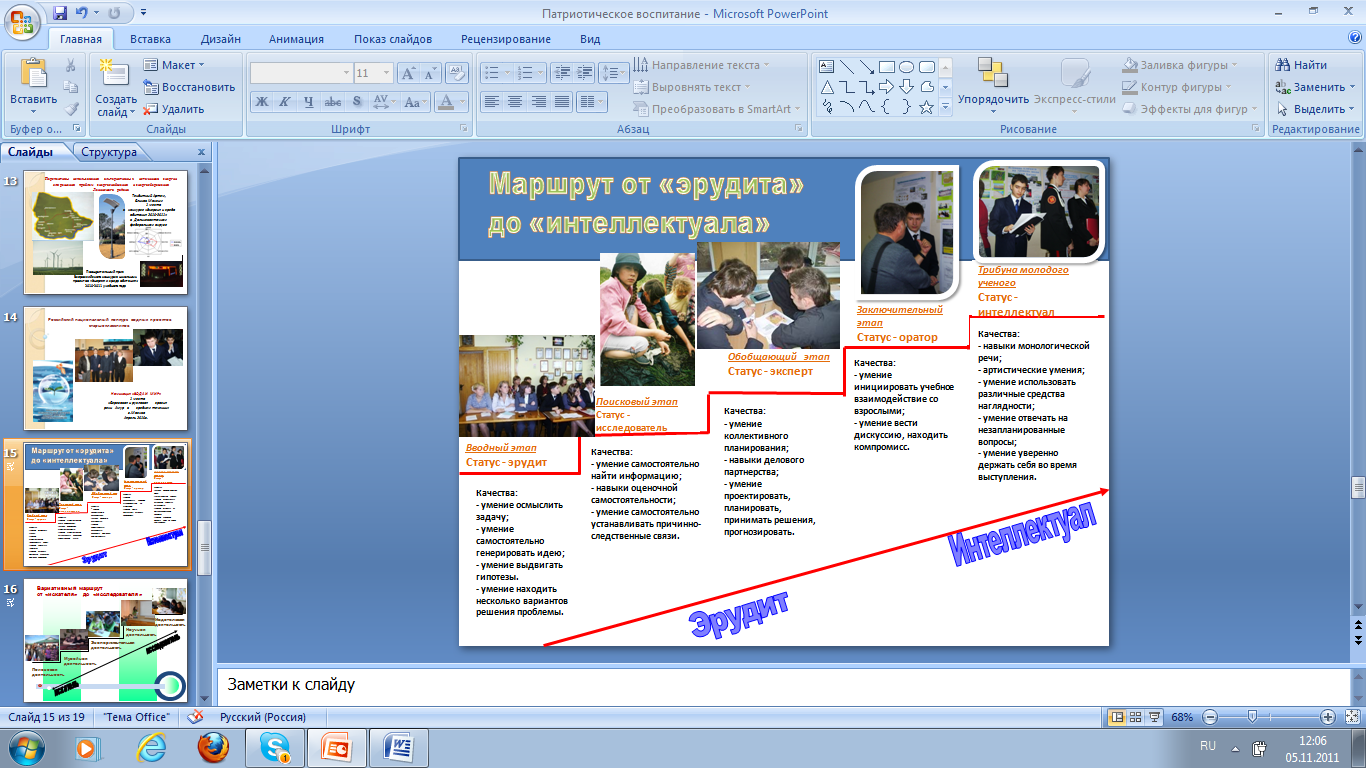 Слайд 14.Условием появления у учащихся способности принимать решения и отвечать за них является свой собственный опыт. Поэтому результатом участия школьника в реализации программы внеучебной деятельности всегда становится интеллектуальный, творческий продукт – проект, исследование,презентация. 
         Очень важной и необходимой составляющей внеклассной работы являются публичные презентации результатов работы. Предъявление результатов внеучебной деятельности может быть как на уровне класса, школы, так и до уровня региона, России.Слайд 15. Многие проекты  выходят за рамки школы в социум и далеко за его пределы, что позволяет школьникам совершенствовать опыт продуктивной коммуникации как условия успешности за пределами школьной среды.Исследовательская работа находит завершение в проектах. Например, проект «Перспективы использования альтернативных источников энергии в энергоснабжении и энергосбережении Ленинского муниципального района»  занял 1 место     в   конкурсе «Энергия и среда                 обитания 2010-2011» в  Дальневосточном федеральном округе и получил поощрительный приз Всероссийского конкурса школьных  проектов «Энергия и среда обитания». Жители области ознакомлены с данным проектом благодаря публикации в областной газете «Биробиджанская звезда» (7 июля 2010г.). Руководители исследовательской работы выполнили главное: выпускники школы занимают активную жизненную позицию, видят перспективу развития и процветания родного края, а также  развили у них исследовательский тип мышления.Слайд 16. Научно-исследовательская работа «Береговая  и  русловая  эрозия                реки   Амур   в  среднем   течении» в апреле 2010 года стала победителем в номинации «Вода и мир» Российского национального конкурса водных проектов. Данная работа соответствовала всем требованиям, предъявляемым к работам данного уровня. Это ориентир для  руководителей исследовательских работ ОУ района и области.Слайд 17.Всероссийский конкурс молодёжных авторских проектов «Моя страна - моя Россия». Проект «Нам здесь жить», «Изменение экосистемы поймы  реки Амур в Ленинском районе   в результате ежегодных палов», «Проблема интродукции лотоса Комарова (Nelumbo komarovii) в озера Ленинского района  Еврейской автономной области (исследования проводились в течение 8 лет и продолжают  в настоящее время) и многие другие. Эти работы признаны научно-исследовательскими на всероссийском уровне, окрыляют как учеников, так и педагогов. Вся проводимая работа в районе подвела к необходимости более тесного сотрудничества ОУ по исследовательской работе, таким образом, было создано и действует межшкольное научное общество. Проводится учеба руководителей исследовательскими работами, юных исследователей по методике сбора материалов, написания, оформления и публичной  защиты работ, организуются лагерные сборы авторов проектных работ, даются рекомендации участия в региональных и Всероссийских конкурсах.Слайд 18.Организация в школе внеучебной деятельности содействует получению ощутимых достаточно серьёзных результатов в плане личностного развития школьников. Участие в ней позволяет каждому ребенку найти занятие, соответствующее его природным склонностям, добиться успеха и на этой основе повысить собственную самооценку и свой статус в глазах сверстников, педагогов, родителей, формирует у детей готовность к творческой деятельности, желание включаться в самые разные начинания, требующие поиска, выдумки, принятия нестандартных решений. «Тот, кто научился летать, сможет одухотворять и земную жизнь, делая ее более прекрасной  и богатой»  (Ш.А. Амонашвили). Слайд 19.Огромное значение в успешности реализации ФГОС  зависит от педагога. Вот требования, предъявляемые новыми  стандартами к учителю «новой школы»:Мотивированный  на работу с обучающимися; Способный к своему личностному и профессиональному развитию;Хорошо разбирающийся в психологии  ребенка; Владеющий современными образовательными технологиями;Хорошо знающий содержание предмета и  владеющий современной методикой  его преподавания;Эффективно взаимодействующий  с семьями учащихся, учреждениями дополнительного образования, другими социальными институтами, политическими и экономическими структурами в рамках своей компетентности.Слайд 20. Я точно знаю, что такие учителя уже работают сегодня, рядом со мной. Это и молодые учителя, и  педагоги с огромным стажем работы. Желаю всем творчества, оптимизма, успехов.
